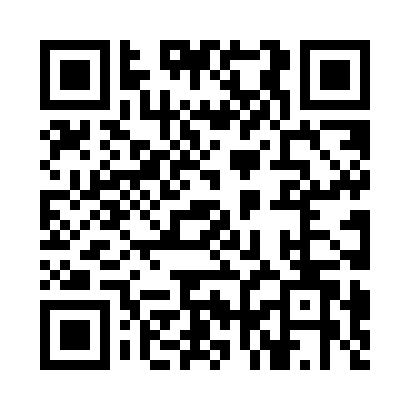 Prayer times for Ahlirawan, PakistanWed 1 May 2024 - Fri 31 May 2024High Latitude Method: Angle Based RulePrayer Calculation Method: University of Islamic SciencesAsar Calculation Method: ShafiPrayer times provided by https://www.salahtimes.comDateDayFajrSunriseDhuhrAsrMaghribIsha1Wed3:545:2312:063:466:498:192Thu3:525:2212:063:466:508:203Fri3:515:2112:063:466:518:214Sat3:505:2012:063:466:518:225Sun3:495:1912:063:466:528:236Mon3:485:1912:063:466:538:247Tue3:475:1812:053:466:548:258Wed3:465:1712:053:466:548:269Thu3:445:1612:053:466:558:2710Fri3:435:1512:053:466:568:2811Sat3:425:1512:053:466:568:2912Sun3:415:1412:053:466:578:3013Mon3:405:1312:053:466:588:3114Tue3:395:1212:053:466:598:3215Wed3:385:1212:053:466:598:3316Thu3:375:1112:053:467:008:3417Fri3:365:1012:053:467:018:3518Sat3:365:1012:053:467:018:3619Sun3:355:0912:053:467:028:3720Mon3:345:0912:053:467:038:3821Tue3:335:0812:063:467:038:3922Wed3:325:0812:063:467:048:3923Thu3:315:0712:063:467:058:4024Fri3:315:0712:063:467:058:4125Sat3:305:0612:063:467:068:4226Sun3:295:0612:063:467:068:4327Mon3:295:0512:063:477:078:4428Tue3:285:0512:063:477:088:4529Wed3:285:0512:063:477:088:4630Thu3:275:0412:073:477:098:4631Fri3:265:0412:073:477:098:47